HARRY MILLER MIDDLE SCHOOLANNOUNCEMENT FORMToday’s Date:  FRIDAY, January 18, 2019Happy Birthday:  Happy birthday to Julia Higgins.  Have a great day Julia!Today’s ‘Pat on the Back’ goes to Nathen Shen, Congratulations Nathen, please come to the office at break time to get your Dairy Queen coupon!____________________________________________________________________Administration:  Mme. McCrea:The Art and Music club will be at 12:20, also, the library will open at 12:20.Dungeons and Dragons will be at 3pm in the library.Staff- don’t forget to put your guess in for this weeks’ playlist by the end of lunch today. Playlist songs are listed in the office if you don’t remember what was played.Congratulations to Marin MacPherson who won 1st place for her Remembrance Day Poem through the Royal Canadian Legion.The Lost and Found Cart is piling up, please take a look at break to see if anything belongs to you.  There are many lunch boxes, jackets, water bottles and some binders.We still haven’t had someone solve yesterday’s puzzle.  It will remain again today. These are tough and are open to both staff and students!  Who wants to join the ranks of Ms. Driscoll?  Let’s give it a go again today!Teacher: Mrs. MacDonald:Any students in grades 6, 7, 8 who would like to participate in a spelling bee, please see Mrs. MacDonald at the break in the Resource Room today.  The spelling bee is in April so there is plenty of practice time.Teacher: Mrs. Hatfield:Another babysitting course will be offered in February.  Information sheets are available in the office.  Please pick one up if you are interested.Teacher: Mrs. Throop:Congratulations to the varsity boys for their win yesterday over Hampton Middle.

Today’s intramurals are for grade 8 and you are playing soccer.

The 2Ball competion will begin Monday with the grade 7 division. If there any other students who want to sign up, it’s not too late.
Bet you didn’t know Fabulous Friday – Bet you didn’t know: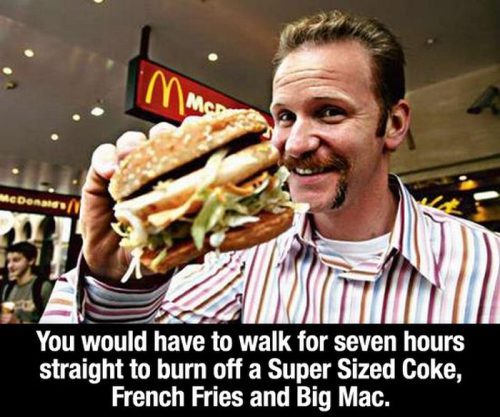 